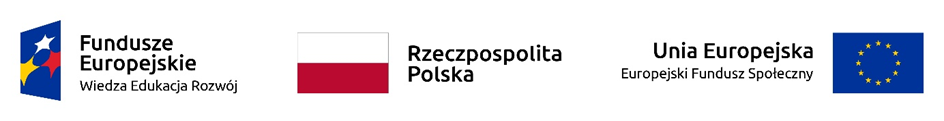 „Warsztaty dot. prowadzenia zajęćonline i przygotowywania materiałów do kursów nauczania na odległość”Szkolenie realizowane jest w formie zdalnej przez platformę MS Teams. 22.02.2021 r.  8:00 -11:1523.02.2021 r. 8:00 – 11:1525.03.2021 r. 8:00 – 11:1526.02.2021 r. 8:00 – 11:15